附件1 突发事件专项应急预案类别及牵头部门附件2突发事件应急保障工作牵头协调部门和支持部门附件3西平县突发事件应急处置流程图附件4 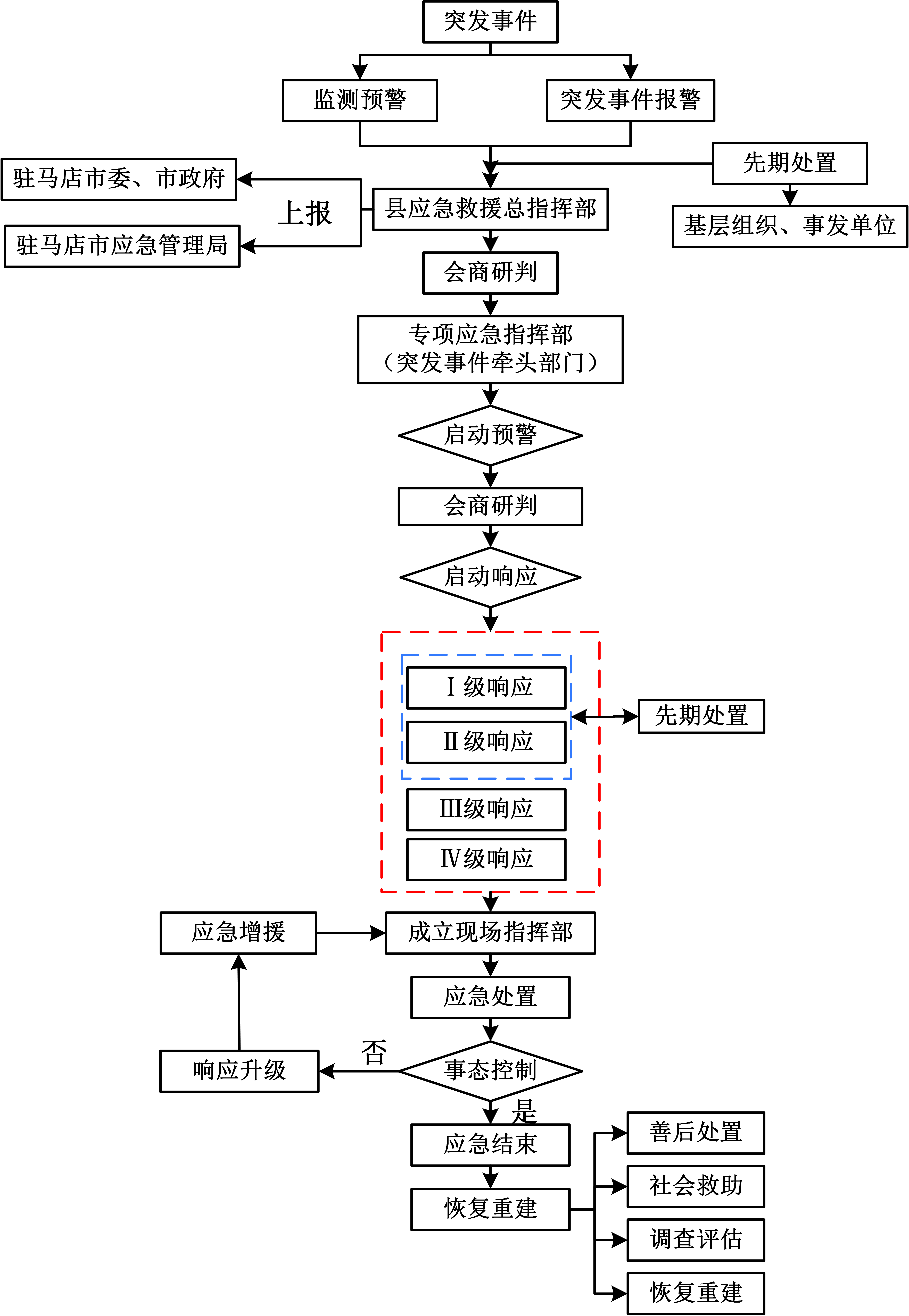 突发事件预警信息格式西平县XX（部门）XX突发事件预警XX预警  第X期X局（委）X月X日X时发布XX（类型）XX级预警发布内容：发布范围：发布对象：发布时间：（如有预警可能影响区域图，附后）附件5突发事件预警信息发布审批表预警信息发布单位：（盖章）      年   月   日突发事件预警信息发布备案表预警信息发布单位（盖章）：                                                        年   月   日突发事件预警信息发布授权书XX（单位）：西平县人民政府批准你单位在紧急情况下向社会发布 XX 级及以上关于 XX 预警信息的权限，至预警信息发布权限重新调整为止。西平县人民政府（盖章）年   月   日附件6突发事件信息报告单单位名称：                      联系人：           联系电话：预案类型编号预案名称牵头部门自然灾害1西平县防汛应急预案应急管理局自然灾害2西平县防汛紧急避险安置预案自然灾害3西平县防汛抗旱应急预案水利局自然灾害4西平县气象灾害应急预案气象局自然灾害5西平县地震应急预案应急管理局自然灾害6西平县森林火灾应急预案应急管理局自然灾害7西平县突发地质灾害应急预案自然资源局自然灾害8西平县农业生物灾害应急预案农业农村局自然灾害9西平县自然灾害救助应急预案应急管理局事故灾难10西平县危险化学品事故应急预案应急管理局事故灾难11西平县工业企业生产安全事故应急预案科工局事故灾难12西平县火灾事故应急预案消防救援大队事故灾难13西平县建筑施工突发事件应急预案住建局事故灾难14西平县城突发燃气安全事故应急预案城市管理局事故灾难15西平县城区供水突发事故应急预案城市管理局事故灾难16西平县城市桥梁隧道突发事件应急预案城市管理局事故灾难17西平县养老机构突发事件应急预案民政局事故灾难18西平县大面积停电事件应急预案国网西平分公司事故灾难19西平县突发环境事件应急预案市生态环境局西平分局事故灾难20西平县重大道路交通事故应急预案公安局事故灾难21西平县水上交通事故应急预案交通运输局事故灾难22西平县城区公共汽车客运突发事件应急预案交通运输局事故灾难23西平县突发农业生产事故处置应急预案农业农村局事故灾难24西平县突发公共卫生事件应急预案卫健体委事故灾难25西平县旅游景区突发事件应急预案文广旅局事故灾难26西平县商场超市突发事件应急预案商务局公共卫生27西平县突发医疗卫生事件救援应急预案卫健体委公共卫生28西平县突发重大动物疫情应急预案农业农村局社会安全29西平县中小学校园突发事件应急预案教育局社会安全30西平县处置群体性事件应急预案公安局社会安全31西平县密集人群踩踏事故应急预案公安局序号应急保障措施牵头部门（单位）支持部门（单位）1交通运输交通运输局公安局、发改委、应急管理局、消防救援大队等2医学救援卫健体委发改委、科工信局、市场监管局、红十字会等3能源供应发改委商务局、国有资产监督管理委员会等4通信保障科工信局文广旅局、公安局、交通运输局等5灾害现场信息应急管理局自然资源局、市生态环境局西平分局、交通运输局、科工信局等6抢险救援物资装备商务局科工信局、财政局、市场监管局、应急管理局、交通运输局、水利局、自然资源局、国有资产监督管理委员会等7自然灾害救助应急管理局发改委、城市管理局、民政局、县财政局、农业与农村工作委员会、商务局、卫健体委、红十字会等8社会秩序公安局武警驻马店市支队西平县中队、武装部等9新闻宣传县委宣传部文广旅局、广播电视台等 X局（委）X中心制作：XX签发：XX20XX年X月X日X时信息标题预警类型自然灾害/事故灾难/公共卫生事件预警级别Ⅰ（红色）/Ⅱ（橙色）/Ⅲ（黄色）/Ⅳ（蓝色）预警发布时间年  月  日  时  分预警周期预计持续  天  小时预警信息发布原因预警信息传播方式电视/广播/报刊/网络/电子屏/短信等预警信息主要内容可能产生的社会经济影响政府领导审批意见部门领导意见信息标题预警类型自然灾害/事故灾难/公共卫生事件/其他预警级别Ⅰ（红色）/Ⅱ（橙色）/Ⅲ（黄色）/Ⅳ（蓝色）预警发布时间年  月  日  时  分预警周期预计持续  天  小时预警信息发布原因预警信息传播方式电视/广播/报刊/网络/电子屏/短信等预警信息主要内容可能产生的社会经济影响备       注突发事件发生的时间突发事件发生的地点突发事件发生的状态突发事件发生的伤亡情况突发事件发生的事发单位/发生地基本情况突发事件发生的起因和性质突发事件发生的基本过程突发事件发生的影响范围突发事件的发展趋势突发事件发生的应急处置情况突发事件应急处置的请求事项和工作建议事发现场指挥负责人的姓名、职务、联系方式